〽 、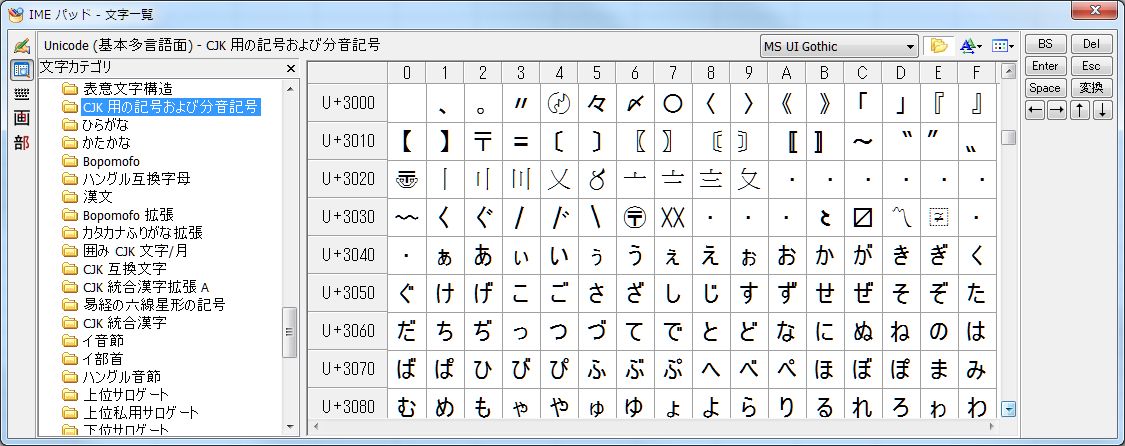 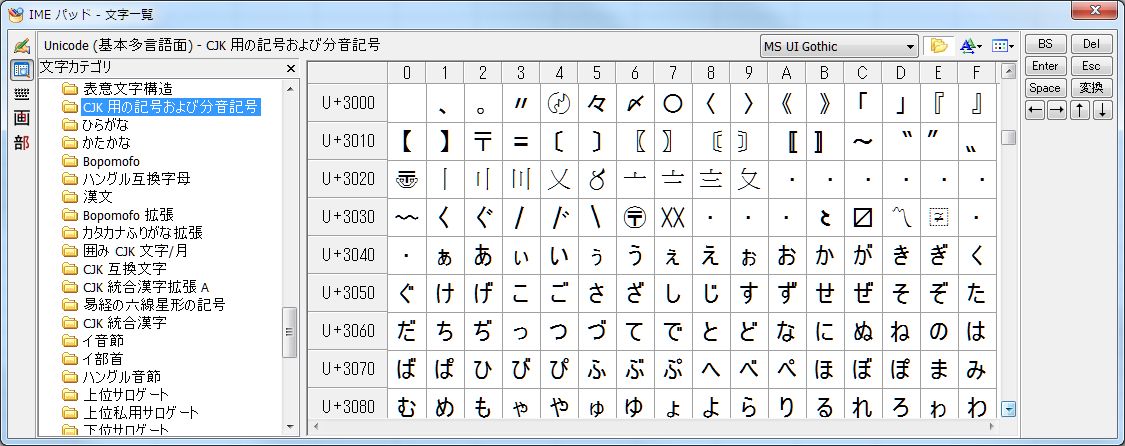 Unicode：303DJIS X 0213：1-3-28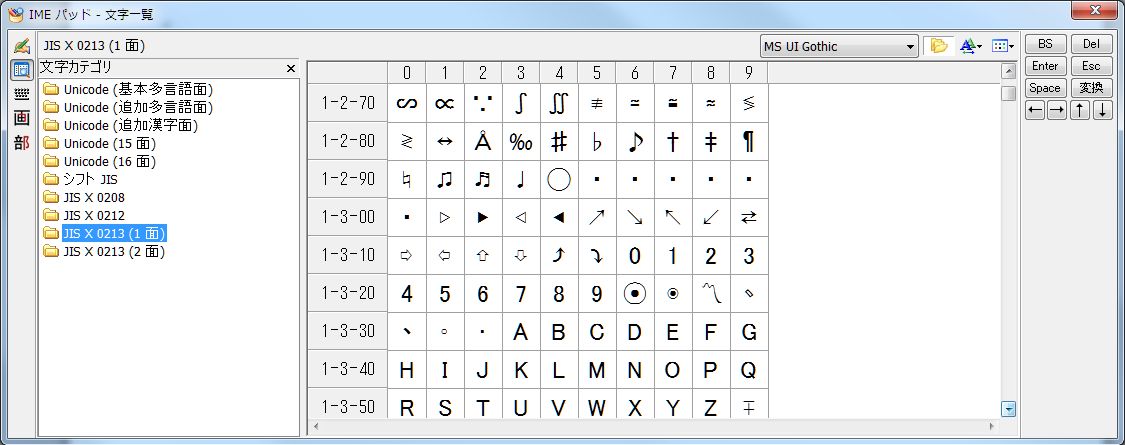 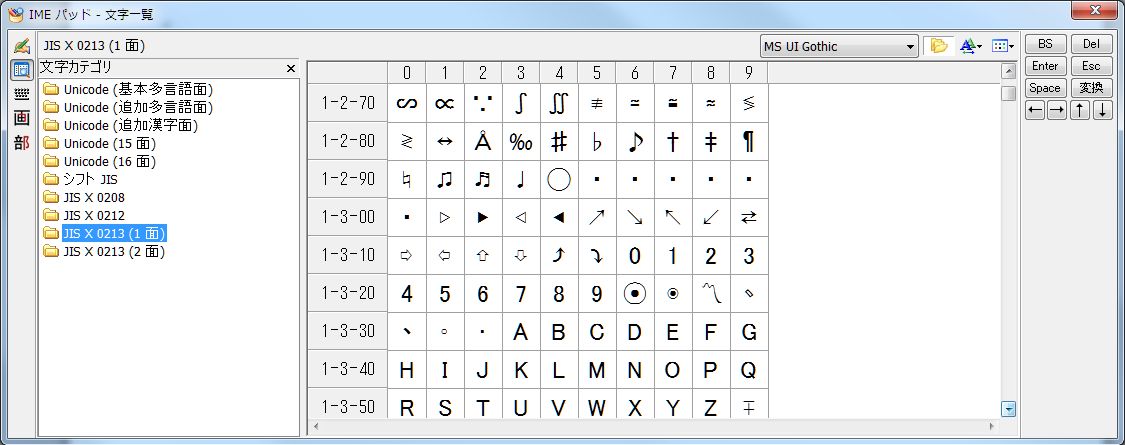 JIS X 0208：2-80	♪を使用（「〽」がないため）シフトJIS：0×81F4	♪を使用（「〽」がないため）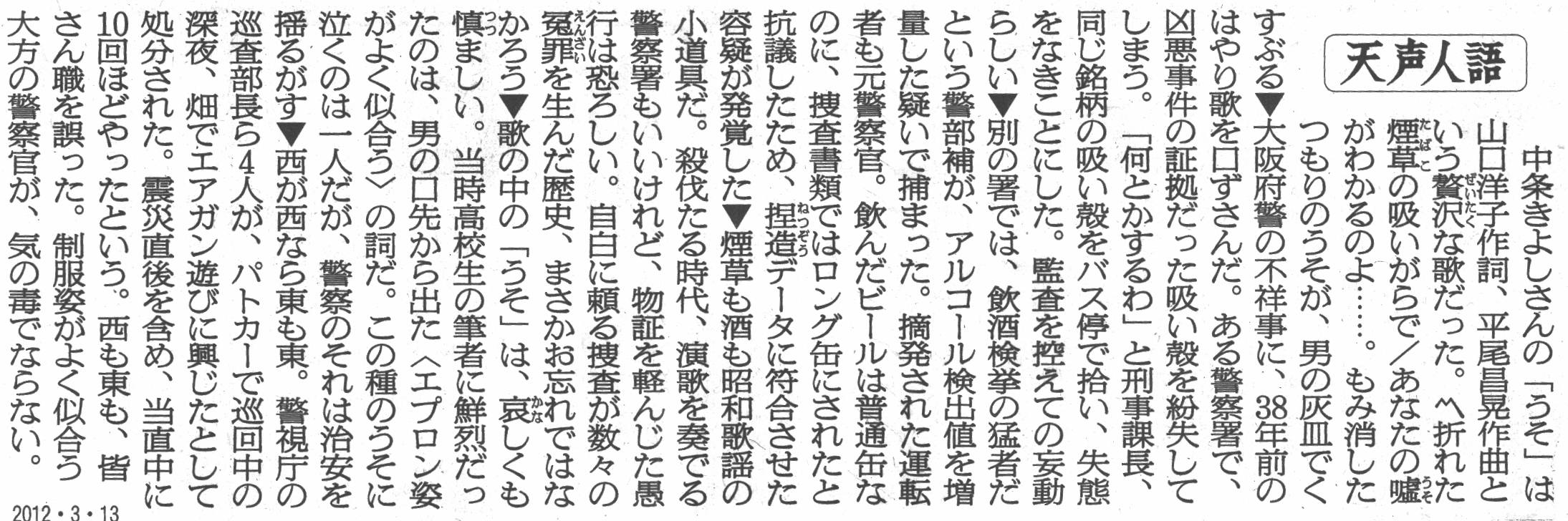 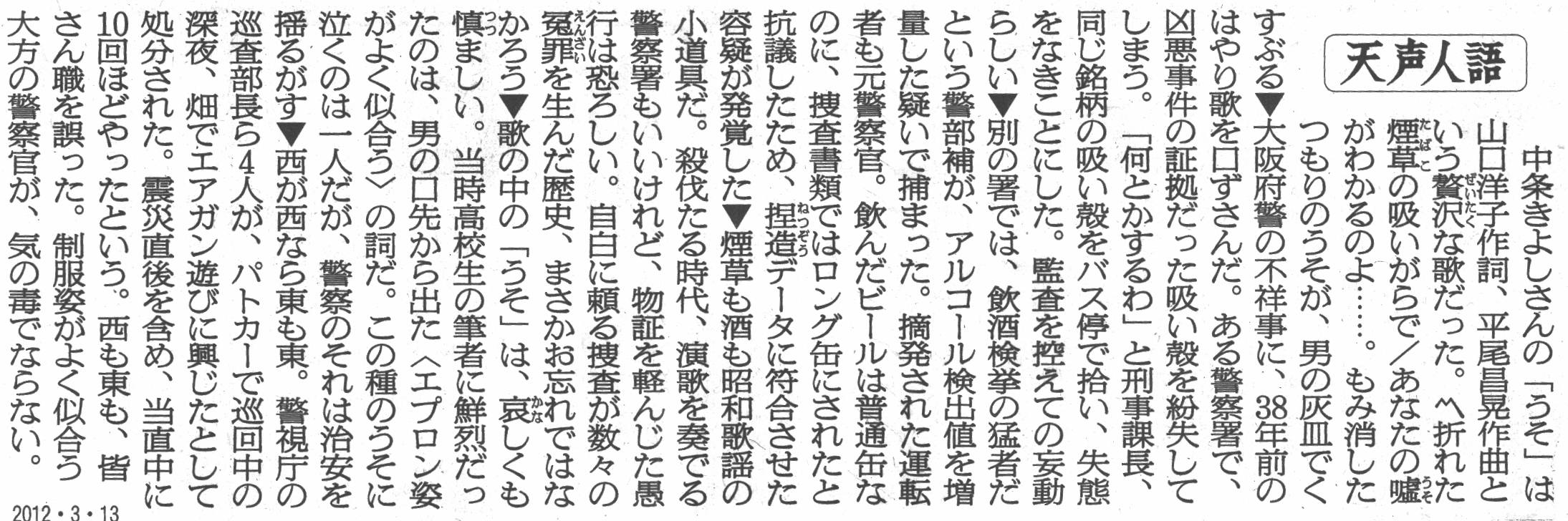 ＜参考先＞ウィキペディア：http://ja.wikipedia.org/wiki/%E7%B4%84%E7%89%A9：http://ja.wikipedia.org/wiki/%E5%BA%B5%E7%82%B9